Dear Partners,We would like to offer you another tool to attract customers within your countries to purchase real estate properties abroad.We offer you to install a “We are at Realting.com” link. https://realting.com/ru/company Examples of the button at «We are at Realting.com»:Installation Manual: To install the button “We are at Realting.com” at the real estate agency’s website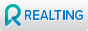 Example of a button code:<!-- Realting.com button--><a href="https://realting.com/ru/agencies/realting-com~1" target="_blank"><img src="https://realting.com/main/images/icons/88x31-gray.png" width="88" height="31" alt="Agency name on Realting.com"></a><!--End Of Realting.com button-->where:●	alt= “…” – you must substitute title of your agency for the title of the agency at Realting.com»;●	https://realting.com/ru/agencies/realting-com~1 -  link to your agency’ page  on the platform realting.com;●	Path to the button «We are at Realting.com» at the Realting.com website:https://realting.com/main/images/icons/88x31-gray.png Not allowed:1. To prevent by any means indexing of the code by search systems, including using the <noindex> tag or the «nofollow» link attribute;2. To change addresses of the links placed in the button code;3. To hide (make invisible) the button from the users.Procedure for the installation of the button code:The button code shall be installed on all website pages;To avoid the button disturb the users you may place it at the bottom of the website - footer. It can be styled in such a way that it does not violate the integrity of the website design;At a static website (without a content management system), the button code is placed on each page manually. To do this, you need to connect to the website via FTP and paste the code into each html-file of the site. Of course, this should be done very carefully so as not to disrupt the page layout and harm the website Content Management System;At a dynamic website the button codes may be placed in two ways:Via the website management system. If this function was provided during the website development, then in the CMS of website (“Admin panel”) there should be a field in which you can insert the button code and save the changes. The advantage of this approach is that you do not need to access the website via FTP;Manually in the website template.  This approach is somewhat similar to working with a static website. You must place the code manually only in a few files of the website template.If the templates use quoting, do not forget to do this with quotes in the button code.Note!  If you are not sure that you will do everything correctly, it is better immediately to contact a technical support team for your website.After making all steps, please, do not forget to check your website performance. And make sure that the button is operating. To do this, just click on the button and go to the “Real Estate Agencies” section.For technical questions regarding buttons and code installation please contact:IT Manager:SergeyTel.: +375 (29) 736-80-72, E-mail: it@realting.com 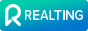 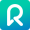 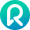 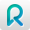 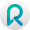 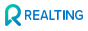 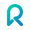 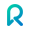 Example:Link:https://realting.com/main/images/icons/88x31-gradient.png https://realting.com/main/images/icons/88x31-gray.png https://realting.com/main/images/icons/88x31-white.png https://realting.com/main/images/icons/30x30-gradient.png https://realting.com/main/images/icons/30x30-gray.png https://realting.com/main/images/icons/30x30-white.png https://realting.com/main/images/icons/circle-gradient.png https://realting.com/main/images/icons/circle-gray.png https://realting.com/main/images/icons/circle-white.png 